Uzņemšana īsā cikla profesionālās augstākās izglītības studiju programmās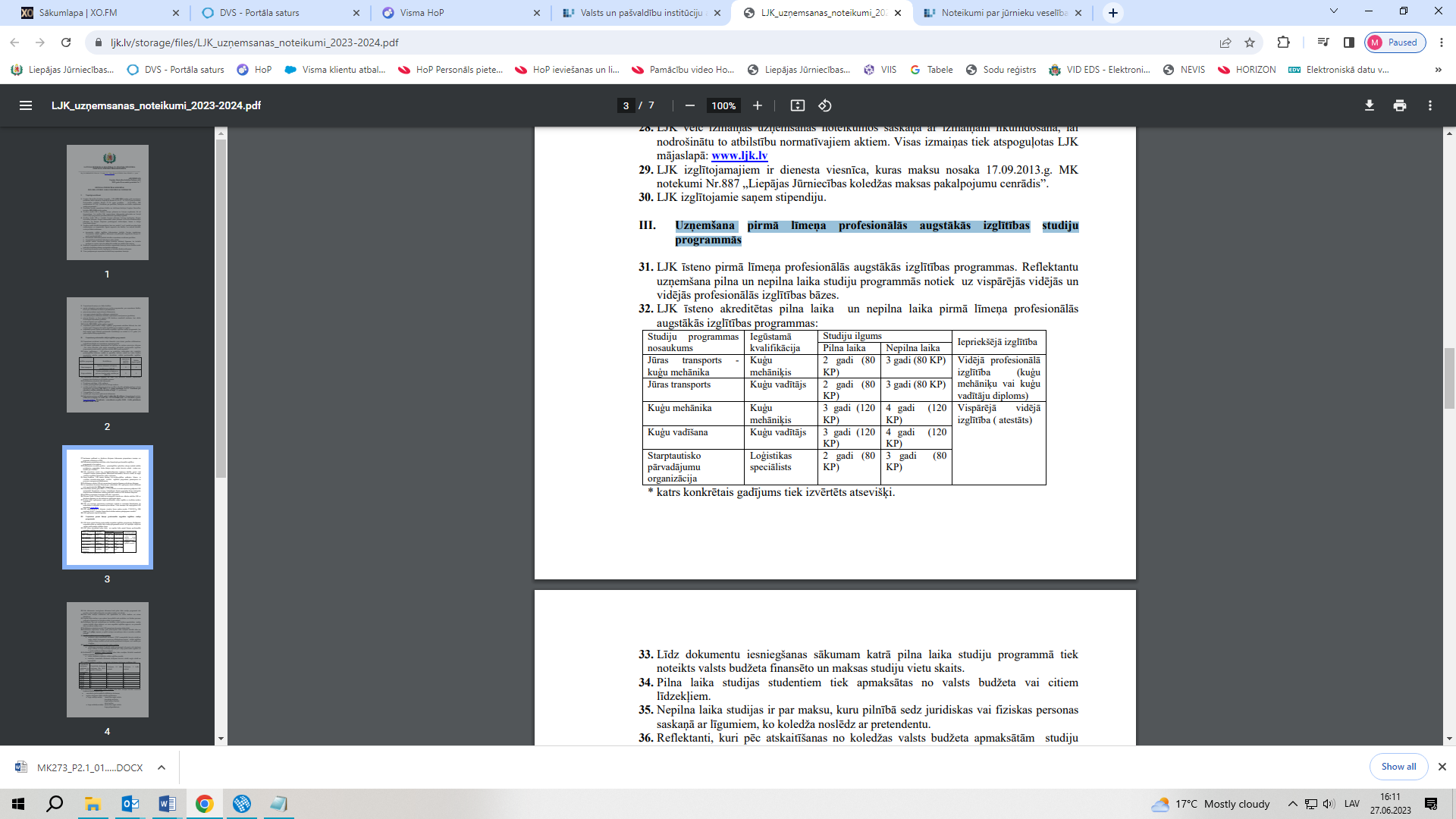 Rekvizīti:Rīgas Tehniskās universitātes Liepājas Jūrniecības koledžaReģ. Nr. 90000063024Juridiskā adrese: Uliha iela 5, Liepāja, LV 3401Bankas nosaukums: SwedbankaBankas kods: HABALV22XXXBankas konts: LV27HABA0551054497817Pilna laika studijās reflektantiem jāiesniedz šādi dokumenti:Nepilna laika studijās reflektantiem jāiesniedz šādi dokumenti:pieteikums studijām (RTU LJK veidlapa);uzrādot izglītības dokumentu un sekmju izrakstu;uzrādot VISC eksāmenu sertifikātu matemātikā, angļu valodā un latviešu valoda;uzrādot pasi vai personu apliecinošu dokumentu;ja notikusi personas uzvārda maiņa – uzrādot dokumentu par uzvārdu maiņu;uzrādot medicīnisku izziņu par personas veselības stāvokļa atbilstību darbam uz kuģa izraudzītajā specialitātē MK 2014. g. 3. jūnija noteikumi Nr.273 "Noteikumi par jūrnieku veselības atbilstību darbam uz kuģa" (2.1 pielikums) – (“Kuģu mehānika” un “Kuģu vadīšana” programmu reflektantiem);uzrādot medicīnisku izziņu Nr.027/ u forma - (“Starptautisko pārvadājumu organizācija” programmas reflektantiem);2 fotogrāfijas (3 x 4 cm);reflektantu reģistrācijas maksa – EUR 22,60 (apmaksa jāveic caur internetbanku)pieteikums studijām (RTU LJK veidlapa);uzrādot izglītības dokumentu un sekmju izrakstu. Reflektanti, kuri izglītību ieguvuši ārvalstīs:     1) veic akadēmisko grādu un diplomu, kā arī vidējo izglītību apliecinošo dokumentu ekspertīzi Latvijā, izņemot starpvalstulīgumos noteiktos gadījumus. Ekspertīzi veic Latvijas Akadēmiskās informācijas centrs;     2) veic ārvalstīs izsniegtā izglītības dokumentalegalizāciju, ja izglītības dokuments ir izsniegts ārvalstī, kura ir 1961. gada 5. oktobra Hāgas konvencijas „Par ārvalstu publisko dokumentu legalizācijas prasības atcelšanu” dalībvalsts; dokumentam nepieciešams apliecinājums (apostille), ko veic izdevējvalsts kompetentā institūcija. Pārējo valstu izdotos izglītības dokumentus legalizē izdevējvalsts kompetentā iestādē vai izdevējvalsts diplomātiskajā vai konsulārajā pārstāvniecībā un pēc tam Latvijas Republikas diplomātiskajā vai konsulārajā pārstāvniecībā attiecīgajā valstī vai Latvijas Republikas Ārlietu ministrijas Konsulārajā departamentā;uzrādot pasi vai personu apliecinošu dokumentu;ja notikusi personas uzvārda maiņa – uzrādot dokumentu par uzvārdu maiņu;uzrādot jūrnieku pasi;uzrādot motorista/matroža apliecību;uzrādot medicīnisku izziņu;2 fotogrāfijas (3 x 4 cm);norīkojums no kruinga kompānijas vai uzņēmumiem (ja jūras cenzs ir 6 mēneši)reflektantu reģistrācijas maksa – EUR 22,60 (apmaksa jāveic caur internetbanku)